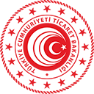 T.C. TİCARET BAKANLIĞI(Uluslararası Hizmet Ticareti Genel Müdürlüğü)HİSER DesteğiProje Sonu Katılımcı FirmaDeğerlendirme FormuEKHİSERProje Sonuç2KÜNYE BİLGİLERİKÜNYE BİLGİLERİKÜNYE BİLGİLERİKatılımcı Firma Adı:İşbirliği Kuruluşu Adı:PROJE ADI ve PROJE KODUProje adı ve kodu belirtilecektir.TEKNO İHRACAT PROJESİ DEĞERLENDİRME TABLOSUTEKNO İHRACAT PROJESİ DEĞERLENDİRME TABLOSUTEKNO İHRACAT PROJESİ DEĞERLENDİRME TABLOSU (1: Çok Düşük Memnuniyet Düzeyi – 10: Çok Yüksek Memnuniyet Düzeyi) (1: Çok Düşük Memnuniyet Düzeyi – 10: Çok Yüksek Memnuniyet Düzeyi) (1: Çok Düşük Memnuniyet Düzeyi – 10: Çok Yüksek Memnuniyet Düzeyi)FİRMANIZA KATKININ DEĞERLENDİRİLMESİProjenin firmanıza katkıları ile ilgili olarak memnuniyet düzeyinize göre 1 ile 10 arasında puan veriniz(1: Çok Düşük Memnuniyet Düzeyi – 10: Çok Yüksek Memnuniyet Düzeyi)FİRMANIZA KATKININ DEĞERLENDİRİLMESİProjenin firmanıza katkıları ile ilgili olarak memnuniyet düzeyinize göre 1 ile 10 arasında puan veriniz(1: Çok Düşük Memnuniyet Düzeyi – 10: Çok Yüksek Memnuniyet Düzeyi)FİRMANIZA KATKININ DEĞERLENDİRİLMESİProjenin firmanıza katkıları ile ilgili olarak memnuniyet düzeyinize göre 1 ile 10 arasında puan veriniz(1: Çok Düşük Memnuniyet Düzeyi – 10: Çok Yüksek Memnuniyet Düzeyi)1Vizyon ve strateji geliştirme2Yeni pazarlara giriş ve uluslararası pazar bilgisi3Yeni ürün geliştirme4Yeni işbirlikleri ve bağlantılar geliştirme5Rakip ülke ve firmalar hakkında bilgi edinme6Ciro ve ihracat artışıİŞBİRLİĞİ KURULUŞUNUN DEĞERLENDİRİLMESİİşbirliği kuruluşunun proje iletişimi ve koordinasyonu ilgili olarak memnuniyet düzeyinize göre 1 ile 10 arasında puan veriniz.(1: Çok Düşük Memnuniyet Düzeyi – 10: Çok Yüksek Memnuniyet Düzeyi)İŞBİRLİĞİ KURULUŞUNUN DEĞERLENDİRİLMESİİşbirliği kuruluşunun proje iletişimi ve koordinasyonu ilgili olarak memnuniyet düzeyinize göre 1 ile 10 arasında puan veriniz.(1: Çok Düşük Memnuniyet Düzeyi – 10: Çok Yüksek Memnuniyet Düzeyi)İŞBİRLİĞİ KURULUŞUNUN DEĞERLENDİRİLMESİİşbirliği kuruluşunun proje iletişimi ve koordinasyonu ilgili olarak memnuniyet düzeyinize göre 1 ile 10 arasında puan veriniz.(1: Çok Düşük Memnuniyet Düzeyi – 10: Çok Yüksek Memnuniyet Düzeyi)7İşbirliği Kuruluşunun proje süresince firmanızla kurduğu iletişim ve bilgilendirmesiSUNULAN HİZMETİN VE PROGRAMIN DEĞERLENDİRMESİSunulan hizmet ilgili olarak memnuniyet düzeyinize göre 1 ile 10 arasında puan veriniz(1: Çok Düşük Memnuniyet Düzeyi – 10: Çok Yüksek Memnuniyet)SUNULAN HİZMETİN VE PROGRAMIN DEĞERLENDİRMESİSunulan hizmet ilgili olarak memnuniyet düzeyinize göre 1 ile 10 arasında puan veriniz(1: Çok Düşük Memnuniyet Düzeyi – 10: Çok Yüksek Memnuniyet)SUNULAN HİZMETİN VE PROGRAMIN DEĞERLENDİRMESİSunulan hizmet ilgili olarak memnuniyet düzeyinize göre 1 ile 10 arasında puan veriniz(1: Çok Düşük Memnuniyet Düzeyi – 10: Çok Yüksek Memnuniyet)8Projenin eğitim/mentorluk bölümü ve hizmet sağlayıcıya (mentor-eğitmen) ilişkin memnuniyet düzeyiniz9Projenin yurtdışı bölümü ve hizmet sağlayıcıya ilişkin ilişkin memnuniyet düzeyinizPROJENİN GENEL DEĞERLENDİRMESİ(1: Çok Düşük Memnuniyet Düzeyi – 10: Çok Yüksek Memnuniyet Düzeyi)PROJENİN GENEL DEĞERLENDİRMESİ(1: Çok Düşük Memnuniyet Düzeyi – 10: Çok Yüksek Memnuniyet Düzeyi)PROJENİN GENEL DEĞERLENDİRMESİ(1: Çok Düşük Memnuniyet Düzeyi – 10: Çok Yüksek Memnuniyet Düzeyi)10Projeyi genel olarak nasıl değerlendirirsiniz?TOPLAM PUANGÖRÜŞ VE ÖNERİLERİNİZProjenin sizi en memnun eden yönleri nelerdir?Projenin memnun kalmadığınız yönleri nelerdir?Proje firmanızda somut çıktılar sağladı mı? Sağladı ise bunlardan firmanız için en önemli olanlarına kısaca özetleyiniz. (örnek: Eğitim ya da danışmanlık hizmeti ile firmanın kritik bir bilgi edinmesi veya sorunun çözülmesi, kurulan bağlantı ile ilk defa ihracat gerçekleştirilmesi, kurulan bağlantı ile büyük bir miktarda ihracat gerçekleştirilmesi, firma için stratejik bir işbirliğinin kurulması vb.)DEĞERLENDİREN KİŞİ VE İMZASIDeğerlendiren kişi adı, soyadı ve unvanı yazılacak, imza atılacaktır. 